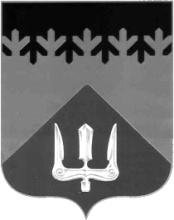 СОВЕТ ДЕПУТАТОВВОЛХОВСКОГО МУНИЦИПАЛЬНОГО РАЙОНА ЛЕНИНГРАДСКОЙ ОБЛАСТИРЕШЕНИЕот  30  октября  2019  года                                                                                   №  21                                                               Рассмотрев обращение главы администрации Волховского муниципального района, Совет депутатов Волховского муниципального района Ленинградской областирешил:1. Избрать в состав комиссии по проведению конкурсного отбора в рамках реализации муниципальной программы Волховского муниципального района «Развитие малого, среднего бизнеса и потребительского рынка в Волховском муниципальном районе» и муниципальной программы МО город Волхов «Стимулирование экономической активности в МО город Волхов»:АНИКИНА Николая Александровича,НОВИКОВА Владимира Михайловича.2.  Настоящее решение вступает в силу со дня его принятия.3. Направить настоящее решение главе администрации Волховского муниципального района Брицуну А.В.ГлаваВолховского муниципального районаЛенинградской области                                                                            Кафорин С.А.Об избрании депутата Совета депутатов Волховского муниципального района в состав комиссии по проведению конкурсного отбора в рамках реализации муниципальной программы Волховского муниципального района «Развитие малого, среднего бизнеса и потребительского рынка в Волховском муниципальном районе» и муниципальной программы МО город Волхов «Стимулирование экономической активности в МО город Волхов»